VÁŽENÍ OBČANÉ,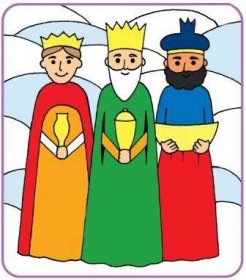 Z DŮVODU PANDEMIE CORONAVIRU,NEBUDE LETOS PROBÍHAT TRADIČNÍ TŘÍKRÁLOVÁ SBÍRKA FORMOU NÁVŠTĚVY VAŠICH DOMOVŮ.PŘES VEŠKEROU NEPŘÍZEŇ TOHOTO OBDOBÍ,SBÍRKA BUDE PROBÍHAT A TO FORMOU CHARITATIVNÍCH SCHRÁNEK,KTERÉ JSOU JIŽ NYNÍ UMÍSTĚNY NA OBECNÍM ÚŘADĚ V DOBRÉM, V KOSTELE V DOBRÉM,NEBO MŮŽETE BEZKONTAKTNĚ ZASLAT PENĚŽNÍ DAR NA BANKOVNÍ ÚČET TŘÍKRÁLOVÉ SBÍRKY :  č.ú. 66008822/0800, variab.symbol : 77705024TŘÍKRÁLOVÁ SBÍRKA BUDE PROBÍHAT DO 24. 01. 2021.Tříkrálová sbírka je poselstvím lásky a požehnáním, je přáním pokoje, štěstí, zdraví.Hlavním cílem je pomoc nemocným a potřebným lidem v nouzi.Za jakoukoliv finanční částku Vám předem děkujeme.FARNÍ CHARITA DOBRUŠKA